Проект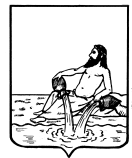 ВЕЛИКОУСТЮГСКАЯ ДУМАВЕЛИКОУСТЮГСКОГО МУНИЦИПАЛЬНОГО ОКРУГАРЕШЕНИЕот ____________№_____      г. Великий УстюгО получении бюджетного кредитаНа основании статей 93.2 и 103 Бюджетного кодекса Российской Федерации, статей 42 и 56 Устава Великоустюгского муниципального округаВеликоустюгская Дума РЕШИЛА:1. Уполномочить Главу Великоустюгского муниципального округа Абрамова Ивана Алексеевича заключить договор о получении из областного бюджета бюджетного кредита в сумме 16 518 900,00 (Шестнадцать миллионов пятьсот восемнадцать тысяч девятьсот) рублей на частичное покрытие дефицита бюджета округа.	2. Установить, что возврат бюджетного кредита осуществляется за счет средств казны Великоустюгского муниципального округа и предусмотренных действующим законодательством источников с оплатой за пользование кредитом в размере 1/8 ставки рефинансирования Центрального банка Российской Федерации на день заключения договора.	3.Установить, что обеспечение исполнения обязательств по возврату кредита осуществляется в соответствии со ст. 93.2 Бюджетного Кодекса Российской Федерации.	4. Установить срок возврата бюджетного кредита «25» декабря 2024 года.Пояснительная записка к проекту Решения Великоустюгской Думы  «О получении бюджетного кредита»В Правительство Вологодской области и администрацию Великоустюгского муниципального округа регулярно поступают обращения общества с ограниченной ответственностью «Теплосервис» с просьбой об оказании помощи путем предоставления субсидии, предусмотренной статьёй 78 Бюджетного кодекса РФ, в целях возмещения недополученных доходов в связи с оказанием услуг по передаче электрической энергии (далее–субсидия). В протоколах совещаний по данному вопросу, проводимых неоднократно в Правительстве области в 2023 и 2024 годах, указано, что выпадающие доходы образовались от деятельности по оказанию услуг по передаче электрической энергии за период 2021-2022 годах.В соответствии с протоколом совещания от 22.03.2024 под председательством заместителя Губернатора области Мазановой Е.М. администрации Великоустюгского муниципального округа рекомендовано оказать финансовую помощь в виде субсидии ООО «Теплосервис» за счет бюджетного кредита из областного бюджета. Данная субсидия будет направлена на погашение кредиторской задолженности перед поставщиками за потребленный природный газ, электроэнергию. Администрация Великоустюгского муниципального округа направляет к рассмотрению проект решения о получении бюджетного кредита в сумме 16 518,9 тыс. рублей в целях предоставления вышеуказанной субсидии теплоснабжающему предприятию. Председатель Великоустюгской Думы__________________С.А. КапустинГлава Великоустюгского муниципального округа ________________И.А. Абрамов